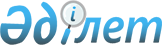 Об утверждении бюджета Докучаевского сельского округа Тимирязевского района на 2021-2023 годыРешение Тимирязевского районного маслихата Северо-Казахстанской области от 8 января 2021 года № 51/7. Зарегистрировано Департаментом юстиции Северо-Казахстанской области 12 января 2021 года № 6973.
      Сноска. Вводится в действие с 01.01.2021 в соответствии с пунктом 5 настоящего решения.
      В соответствии с пунктом 2 статьи 9-1, статьи 75 Бюджетного кодекса Республики Казахстан от 04 декабря 2008 года, пунктом 2-7статьи 6 Закона Республики Казахстан от 23 января 2001 года "О местном государственном управлении и самоуправлении в Республике Казахстан" Тимирязевский районный маслихат РЕШИЛ:
      1. Утвердить бюджет Докучаевского сельского округа Тимирязевского района на 2021-2023 годы согласно приложениям 1, в том числе на 2021 год в следующих объемах:
      1) доходы – 13 703 тысяч тенге:
      Налоговые поступления – 1 819 тысяч тенге;
      неналоговые поступления – 0 тысяч тенге;
      поступления от продажи основного капитала – 0 тысяч тенге;
      поступления трансфертов – 11 884 тысяч тенге;
      2) затраты – 13 913,3 тысяч тенге; 
      3) чистое бюджетное кредитование – 0 тысяч тенге:
      бюджетные кредиты – 0 тысяч тенге,
      погашение бюджетных кредитов – 0 тысяч тенге;
      4) сальдо по операциям с финансовыми активами – 0 тысяч тенге, приобретение финансовых активов – 0 тысяч тенге;
      поступления от продажи финансовых активов государства – 0 тысяч тенге;
      5) дефицит (профицит) бюджета – - 210,3 тысяч тенге;
      6) финансирование дефицита (использование профицита) бюджета – 210,3 тысяч тенге, в том числе:
      поступление займов – 0 тысяч тенге;
      погашение займов – 0 тысяч тенге.
      используемые остатки бюджетных средств – 210,3 тысяч тенге.
      Сноска. Пункт 1 в редакции решения Тимирязевского районного маслихата Северо-Казахстанской области от 24.09.2021 № 6/9 (вводится в действие с 01.01.2021).


      2. Установить, что доходы бюджета сельского округа на 2021 год формируются в соответствии с Бюджетным кодексом Республики Казахстан за счет следующих налоговых поступлений:
      налога на имущество физических лиц по объектам обложения данным налогом, находящимся на территории сельского округа;
      земельного налога на земли населенных пунктов с физических и юридических лиц по земельным участкам, находящимся на территории села;
      налога на транспортные средства:
      с физических лиц, место жительства которых находится на территории села;
      с юридических лиц, место нахождения которых, указываемое в их учредительных документах, располагается на территории села.
      3. Установить, что доходы бюджета сельского округа формируются за счет следующих неналоговых поступлений:
      доходов от коммунальной собственности сельского округа (коммунальной собственности местного самоуправления):
      доходов от аренды имущества коммунальной собственности сельского округа (коммунальной собственности местного самоуправления);
      других неналоговых поступлений в бюджет сельского округа.
      4. Учесть, что в бюджете сельского округа предусмотрены бюджетные субвенции, передаваемые из районного бюджета на 2021 год в сумме 10 217 тысяч тенге.
      4-2. Предусмотреть расходы бюджета сельского округа за счет свободных остатков бюджетных средств, сложившихся на начало финансового года и возврат целевых трансфертов из вышестоящих бюджетов, неиспользованных в 2020 году согласно приложению 4.
      Сноска. Решение дополнено пунктом 4-2 в соответствии с решением Тимирязевского районного маслихата Северо-Казахстанской области от 24.09.2021 № 6/9 (вводится в действие с 01.01.2021).


      5. Настоящее решение вводится в действие с 1 января 2021 года. Бюджет Докучаевского сельского округа на 2021 год
      Сноска. Приложение 1 в редакции решения Тимирязевского районного маслихата Северо-Казахстанской области от 24.09.2021 № 6/9 (вводится в действие с 01.01.2021). Бюджет Докучаевского сельского округа на 2022 год Бюджет Докучаевского сельского округа на 2023 год Расходы бюджета Докучаевского сельского округа за счет свободных остатков бюджетных средств, сложившихся на начало финансового года и возврат целевых трансфертов вышестоящих бюджетов, неиспользованных в 2020 году
      Сноска. Решение дополнено приложением 3 в соответствии с решением Тимирязевского районного маслихата Северо-Казахстанской области от 24.09.2021 № 6/9 (вводится в действие с 01.01.2021).
					© 2012. РГП на ПХВ «Институт законодательства и правовой информации Республики Казахстан» Министерства юстиции Республики Казахстан
				
      Председатель сессии районного маслихата

С. Мустафин

      Секретарь районного маслихата

С. Мустафин
Приложение 1 к решениюТимирязевского районного маслихатаот 8 января 2021 года№ 51/7
Категория
Класс
Подкласс
Наименование
Сумма (тысяч тенге)
1. Доходы
13 703
1
Налоговые поступления
1 819
04
Налоги на собственность
1 819
1
Налоги на имущество
97
3
Земельный налог
66
4
Налог на транспортные средства 
1 656
4
Поступления трансфертов
11884
02
Трансферты из вышестоящих органов государственного управления
11884
3
Трансферты из районного (города областного значения) бюджета
11884
Функциональная группа
Администратор бюджетных программ
Программа
Наименование
Сумма (тысяч тенге)
2. Затраты
13 913,3
1
Государственные услуги общего характера
11223,2
124
Аппарат акима города районного значения, села, поселка, сельского округа
11223,2
001
Услуги по обеспечению деятельности акима города районного значения, села, поселка, сельского округа
11223,2
7
Жилищно-коммунальное хозяйство
570
124
Аппарат акима района в городе, города районного значения, поселка, села, сельского округа
570
008
Освещение улиц населенных пунктов
500
011
Благоустройства и озеленение населенных пунктов
70
08
Культура, спорт, туризм и информационное пространство
1960
124
Аппарат акима района в городе, города районного значения, поселка, села, сельского округа
1960
006
Поддержка культурно-досуговой работы на местном уровне
1960
12
Транспорт и коммуникация
160
124
Аппарат акима района в городе, города районного значения, поселка, села, сельского округа
160
013
Обеспечение функционирования автомобильных дорог в городах районного значения, селах, поселках, сельских округах
160
15
Трансферты
0,1
124
Аппарат акима района в городе, города районного значения, поселка, села, сельского округа
0,1
048
Возврат неиспользованных (недоиспользованных) целевых трансфертов
0,1
3.Чистое бюджетное кредитование
0
4.Сальдо по операциям с финансовыми активами
0
5. Дефицит (профицит) бюджета
-210,3
6. Финансирование дефицита (использование профцита) бюджета
210,3
Категория
Класс
Подкласс
Наименование
Сумма, 

Тыс. тенге
8
Используемые остатки бюджетных средств
210,3
01
Остатки бюджетных средст
210,3
1
Свободные остатки бюджетных средст
210,3Приложение 2 к решениюТимирязевского районного маслихатаот 8 января 2021 года№ 51/7
Категория
Класс
Подкласс
Наименование
Сумма (тысяч тенге)
1) Доходы
12 638
1
Налоговые поступления
1 903
04
Налоги на собственность
1 903
1
Налоги на имущество
98
3
Земельный налог
67
4
Налог на транспортные средства
1 738
4
Поступления трансфертов
10 735
02
Трансферты из вышестоящих органов государственного управления
10 735
3
Трансферты из районного (города областного значения) бюджета
10735
Функциональная группа
Администратор бюджетных программ
Программа
Наименование
Сумма (тысяч тенге)
2) Затраты
12 638
01
Государственные услуги общего характера
10 199
124
Аппарат акима города районного значения, села, поселка, сельского округа
10 199
001
Услуги по обеспечению деятельности акима города районного значения, села, поселка, сельского округа
10 199
07
Жилищно-коммунальное хозяйство
598
124
Аппарат акима города районного значения, села, поселка, сельского округа
598
008
Освещение улиц в населенных пунктах
525
011
Благоустройство и озеленение населенных пунктов
73
08
Культура, спорт, туризм и информационное пространство
1 673
124
Аппарат акима города районного значения, села, поселка, сельского округа
1 673
006
Поддержка культурно-досуговой работы на местном уровне
1 673
12
Транспорт и коммуникации
168
124
Аппарат акима города районного значения, села, поселка, сельского округа
168
013
Обеспечение функционирования автомобильных дорог в городах районного значения, селах, поселках, сельских округах
168
3) Чистое бюджетное кредитование
0
4) Сальдо по операциям с финансовыми активами
0
5) Дефицит (профицит) бюджета
0
6) Финансирование дефицита (использование профицита) бюджета
0Приложение 3 к решениюТимирязевского районного маслихатаот 8 января 2021 года№ 51/7
Категория
Класс
Подкласс
Наименование
Сумма (тысяч тенге)
1) Доходы
13 270
1
Налоговые поступления
1 991
04
Налоги на собственность
1 991
1
Налоги на имущество
99
3
Земельный налог
68
4
Налог на транспортные средства
1 824
4
Поступления трансфертов
11 279
02
Трансферты из вышестоящих органов государственного управления
11 279
3
Трансферты из районного (города областного значения) бюджета
11279
Функциональная группа
Администратор бюджетных программ
Программа
Наименование
Сумма (тысяч тенге)
2) Затраты
13 270
01
Государственные услуги общего характера
10 709
124
Аппарат акима города районного значения, села, поселка, сельского округа
10 709
001
Услуги по обеспечению деятельности акима города районного значения, села, поселка, сельского округа
10 709
07
Жилищно-коммунальное хозяйство
628
124
Аппарат акима города районного значения, села, поселка, сельского округа
628
008
Освещение улиц в населенных пунктах
551
011
Благоустройство и озеленение населенных пунктов
77
08
Культура, спорт, туризм и информационное пространство
1 757
124
Аппарат акима города районного значения, села, поселка, сельского округа
1 757
006
Поддержка культурно-досуговой работы на местном уровне
1 757
12
Транспорт и коммуникации
176
124
Аппарат акима города районного значения, села, поселка, сельского округа
176
013
Обеспечение функционирования автомобильных дорог в городах районного значения, селах, поселках, сельских округах
176
3) Чистое бюджетное кредитование
0
4) Сальдо по операциям с финансовыми активами
0
5) Дефицит (профицит) бюджета
0
6) Финансирование дефицита (использование профицита) бюджета
0Приложение 3к решению Тимирязевскогорайонного маслихатаот 8 января 2021 года№ 51/7
Категория
Класс
Подкласс
Наименование
Сумма (тысяч тенге)
1. Доходы
210,3
8
Используемые остатки бюджетных средств
210,3
01
Остатки бюджетных средст
210,3
1
Свободные остатки бюджетных средст
210,3
Функциональная группа
Администратор бюджетных программ
Программа
Наименование
Сумма (тысяч тенге)
2. Расходы
210,2
1
Государственные услуги общего характера
210,2
124
Аппарат акима города районного значения, села, поселка, сельского округа
210,2
001
Услуги по обеспечению деятельности акима города районного значения, села, поселка, сельского округа
210,2
15
Трансферты
0,1
124
Аппарат акима района в городе, города районного значения, поселка, села, сельского округа
0,1
048
Возврат неиспользованных (недоиспользованных) целевых трансфертов
0,1